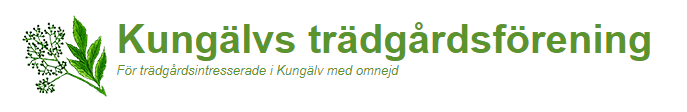 Protokoll Höstmöte 2022-10-27Plats: Mimers HusNärvarande : 43 1. Ordförande Inez Zackrisson2. Sekreterare Monica Johansson3. Ordförande Inez informerade om föreningens kommande aktiviteter:17 november Kulturnatta i Bergfeltska trädgården i föreningens regi ihop med Kungälvs kommun2023-03-23 Årsmöte Trankärrsgården2023-06-17  1dags trädgårdsresa till Rosariet i Jönköping och andra besökFöreningen har 3 arbetsgrupperInez Zackrisson informerade om Bergfältska – gruppen sköter om trädgården på Västra gatan. Uppstart 2023 27. mars kl 18:00Monica Wallin informerade om måndag och onsdag odlingsgrupperna som träffas i studiecirkelform i Kommunens växthus ovanför Brandstationen.2023 Programmet uppdateras löpande i föreningens Fläderblad och på Facebook och Web sidaFika med kaffe och wienerbröd.Föreläsning om Dahlior. Föreläsare är Maria Sjöstedt, Projektledare på Botaniska Trädgården